TOWN OF SEYMOUR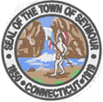 JOB DESCRIPTIONOffice of the First SelectmanDeputy Fire MarshalGENERAL STATEMENT OF DUTIES:This position is in the Seymour Fire Marshal’s Office performing a variety of tasks both in the field as well as in the Office.  It may often be necessary to work nights, weekends, and holidays in adverse weather conditions.  It may include standing or sitting for extended amounts of time.ESSENTIAL DUTIES & RESPONSIBILITIES:Perform code compliance inspections in accordance with required fire codes and standardsAnswer phone calls/emails/complaints directly from the public Take oral/written dictation and compose routine correspondenceSchedule and conduct fire inspections and other activitiesInteracts regularly with Building Compliance/Enforcement OfficesWork alongside other municipal, state, and federal agenciesCreate and maintain reports, abatement orders and other correspondenceConduct plan reviews of provided construction documents and compose clear and concise reports documenting your findings.Assist in preparing press releases and other reports for the mediaCoordinate Fire Prevention and Public Education programs with the Town’s Schools and other civic groupsReceive, respond to citizen complaints and reportsDevelop and implement new and revised office procedures and forms.Perform fire investigations to determine the origin and cause of fires.Routinely update the Office’s Social media accountsConduct routine follow up on abated properties to confirm code compliance Assist with routine inspections of Town safety equipmentPerform related work as requiredSUPERVISION RECEIVED:Works under direct supervision of the Fire MarshalSUPERVISION EXERCISED:May assist the Fire Marshal in the direction of volunteer staff members.  QUALIFICATIONS:KNOWLEDGE, SKILL, AND ABILITIES:Must hold State of Connecticut Fire Marshal CertificationThorough knowledge of the Connecticut State Fire Safety Code, Connecticut State Fire Prevention Code and its applicable referenced standards.Thorough knowledge of the fire code abatement processThe ability to schedule work and perform inspections without direct supervisionAbility to review provided construction documents and determine their compliance with appropriate codes and standardsThe ability to educate a wide demographic of residents on fire safetyThe ability to develop and deliver fire safety presentationsThe ability to perform an Origin and Cause investigation as well as follow up investigations with law enforcement partnersHigh level of motivation and the ability to work aloneThe communication skills to effectively work with other inspectors and investigatorsMust be highly organized and capable of scheduling and planning necessary tasks to ensure fire safety in Towns propertiesA working knowledge Microsoft OfficeThe ability to learn fire inspection/abatement software programsThorough ability to understand and follow written and oral instructionsMay be required to lift up to 30 poundsAbility to wear N-95 respirator and protective fire gear for extended periodsMust submit to annual health screenMust be able to stand/sit for extended periods, climb ladder and perform repetitive physical tasksAbility to answer phone calls, take messages, direct informationAbility to interact directly with the public on a daily basisReside within a 30-minute radius of Seymour EXPERIENCE AND TRAINING:A minimum of five years’ certified as a fire marshal with the ability to maintain the required certificationA minimum of three years’ experience working in fire inspectionCertified as Firefighter II or equivalent of experience and trainingConnecticut Driver’s License A degree in Fire Science or a related field is preferred but not requiredAn equivalent combination of education, training and/or experience. REVIEW PROCESS:Bi-annual employee performances will be conducted by management in accordance with the employee handbook.  Written documentation will be kept in the employee’s personnel file.  